2019 South Wolverine FootballIMPORTANT DATESJuly 16		Lil Wolverines Camp (ages 5-14)July 24, 25, 26	Wolverine Install Camp at South 				(high school players)			Online Registration beginsJuly 27		Black and Gold Scrimmage July 27		Parent, Coach & Booster Meeting July 27		Welcome BBQ/Tailgate for all football families July 28		First “Player Pack” online order is due (next TBD)July 30 & 31	 	Football Registration Stations July 30 & 31		Discount Card Distribution				Discount Card money turn in dates: August 5, 12, 19July 31		1st official day of Football Practice August 3		Picture Day/Marine Challenge August 10 		Southside Showcase - South/Service/Dimond Scrimmage at South August 16		Team DinnerAugust 16		Blazer DistributionAug. 15 & 17 	Games are Black Out Themed! vs. Bartlett High School -wear your 				black South spirit gear!August 23		Team Dinner (pig roast Ormberg/Allen)Aug. 21 & 24		Games are Military Appreciation vs. Colony High School -show your 			patriotism!Aug. 30		Games at Soldotna High SchoolSept. 4 & 7		Games at Dimond High SchoolSept. 13		Team DinnerSept. 11 & 14		Games vs. East High School (Varsity is Senior Game!)Sept. 12		Mum Making Night (Senior Moms)Sept. 20		Team Dinner (Sal’s NY Grill & Catering)Sept. 18  & 21	Games vs. Service High School *HOMECOMING*Sept. 25 & 27	Games vs. Chugiak High SchoolOctober 3 & 5	Games vs. West High SchoolNovember 8th 	End of Season BanquetThe most current and up-to-date information can be found on our website at www.sawolverines.com  and our Facebook page at https://www.facebook.com/SouthWolverineFootball  We also send email updates throughout the season. PLEASE add SouthWolverineFootball@gmail.com to your email contacts to avoid our emails getting pushed to your junk folder.  See the back for complete game schedules…the dates on these pages are always subject to change.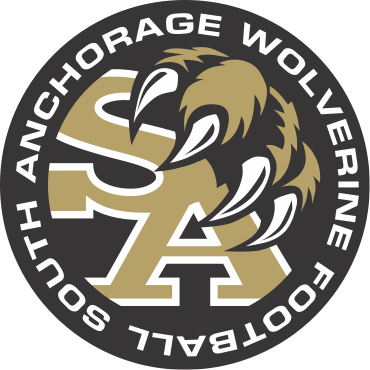 2019 C-TEAM SCHEDULEDATE         	TIME              OPPONENT       		LOCATION8/15		6pm		Bartlett			South8/21		6pm		Colony			South8/30				Soldotna			Soldotna9/4		6pm		Dimond			Dimond9/11		6pm		East				South9/18		4:30pm	Nikiski				South9/25		6pm		Chugiak			Chugiak10/3		6pm		West				West2019 JV TEAM SCHEDULEDATE         	TIME            	OPPONENT       		LOCATION8/17		4pm		Bartlett			South8/24		11am		Colony			South8/30				Soldotna			Soldotna9/7		10 am		Dimond			Dimond9/14		11am		East				South9/21		10 am		Service			South9/27		4pm		Chugiak			Chugiak10/5		4pm		West				West	2019 VARSITY TEAM SCHEDULEDATE        	 TIME           	 	OPPONENT       	LOCATION8/17		7pm			Bartlett		South8/24		2pm			Colony		South8/30					Soldotna		Soldotna9/7		3pm			Dimond		Dimond9/14		2pm			East			South9/21		3pm			Service		South *HOMECOMING*9/27		7pm			Chugiak		Chugiak10/5		7pm			West 			WestQuarter Finals:  Oct. 11/12Semi Finals:   Oct. 18/19State Championship: Oct. 25 or 26